ARTICLE SUBMISSION CHECKLIST(MANDATORY FILLING)Dear authorsIn fulfillment to the Lilacs Indexer evaluation criteria, we need to do a reformulation of the articles published from 2021 and on. To be able to do this, we created this Checklist to be filled and attached (mandatorily) with the article’s file in the process of Submission.As a part of the submission process, the authors are obligated to verify the conformity of the submission relating to all the items listed below. The submissions that are not according to the rules are going to be send back to the authors.For the purpose of clarification, the document will remain archived for the analysis of the indexer, if needed; this document will not be repassed to the evaluators; the information of individual contribution of authorship, interest conflicts and funding will be released inside the pdf article in the Notes section.Important information:         Mark all the options that applies to the Checklist. What is not marked, it is understood as not fulfilled of inexistant.         The contribution order, consequently, of authors appearance, must be of importance, in other words, from the author who has contributed more to the one who has contributed less.         Collaborators who have not contributed enough to constitute authorship, but who had an important role in the article can be mentioned in the article’s Acknowledgments.         This checklist must be signed by the responsible author and sent in a .pdf editable file (do not save as an image).< verify the next page >I declare, in name of all the authors, that:	I read the Authors Guidelines and I am aware that the disagreement with the rules will reflect on the devolution and/or refusal of the article.	It is about an Original Article, Review Article, Experience Report, or Interview and is according to the type of article informed in the metadata. (Other types of articles will not be accepted).	The text follows the standards of style and bibliographical requirements described in the Authors Guidelines (download our Template here); the images and charts are inserted in the text and not in the end of the document in the form of attachments. 	All the illustrations are individually attached to the system, with the suggested quality, according to the orientations from the Authors Guidelines. 	The study with human beings or animals followed the specific resolutions described in the Guidelines and were approved by their committees, the data were informed in the text or in a supplementary document. (Works that only have the TERM OF CONSENT will not be accepted by the magazine).	The applied methodology was detailed in the body of the article.	The abstracts, in Portuguese, English and Spanish were structure after the Authors Guidelines.	The references are formatted and complete according to NBR 6023:2018 (example at the Article Preparation section), including names of all authors in full.	URLs for references were informed when possible and are active.	The limits of submission per author were verified by all authors and co-authors of the article. 	All the authors have iD ORCID (https://orcid.org/register) and this one is filled with the basic information of authorship.	All the authors are described in this Checklist and in the metadata; and are in accord to the authorship order and with their respective emails, iD Orcid (mandatory), Curriculum Lattes (Mandatory) and Complete Affiliation unabbreviated in the metadata.	It has been realized a grammatic proofreading in the proposed article.	The metadata were filled faithfully to this Checklist.AUTHORS AFILLIATION Author: Email: ORCID: Lattes: Afilliation*: * Use the model: Major institution (Ex.: University...). Minor institution (Ex.: University...). Departament and/or Study Group (Ex.: Departament of XX). City and State (Ex.: Campinas, SP).CORRESPONDENCEMail address (preferably institutional) from the main author*: * Use the model: Name of the author, Institutional place, Street/Avenue, Number, District, City, State, Zip Code. CONTRIBUTION FROM EACH AUTHOR FOR THE ARTICLEThe authors declare that they have participated in a meaningful way in the construction and formation of this study, having, as an author, the public responsibility by this content, because they have contributed directly to the intellectual content of this work, and satisfy the requirements of authorship (mark with X all that apply):Author: Name: 	Conception and development (since the idea to the investigation or article, created the hypotheses) 	Methodological design (planning of the methods to generate the results) 	Supervision (responsible for the organization and execution of the project and the writing of the manuscript) 	Collection and treatment of the data (responsible for the experiments, patients, data organization) 	Analysis/interpretation (responsible for the statistical analysis, evaluation, and presentation of the results) 	Literature survey (participated in the bibliographical research and the article survey) 	Redaction (responsible for writing a substantial part of the manuscript) 	Critic review (responsible for the review of the intellectual content of the manuscript before the final presentation) 	Others (list the other specifics contributions)Observation: collaborators that did not contribute enough to constitute authorship, but who had an important role in the article, can be mentioned in Acknowledgments.INTEREST CONFLICT	If there are any interests and financials conflicts in my name, in relation to the content of this document, they were clearly disclosed in the Interdisciplinary Journal of Health Education in a letter to the editor. 	The authors do not have interest conflicts, including financial, specific, relationship and affiliation interests relevant to the theme or materials discussed in the manuscript.FINANCIAL SUPPORT	The authorship confirms that all the funding and others financial supports, and material/human supports to this research and/or work were clearly identified in the Methods and/or Acknowledgments sections of the manuscript.	This does not apply to this study.  Without further ado, we attest the veracity of the information.Sincerely, Sign the document and send in editable .pdf(Do not save as a pdf image)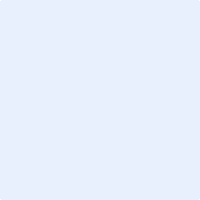 